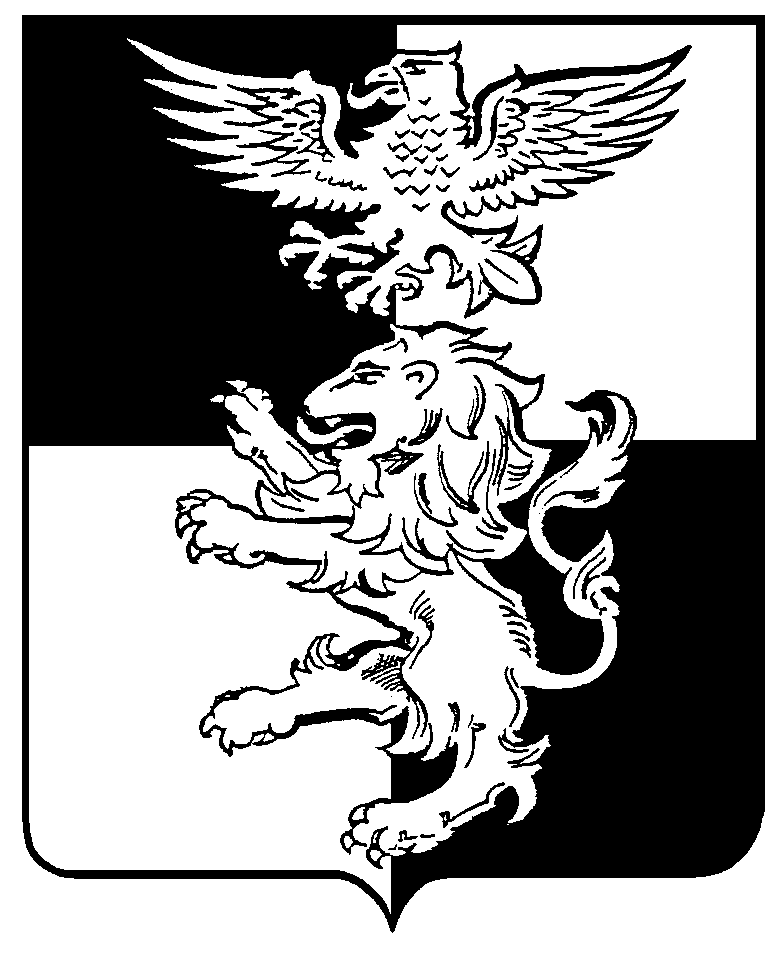 БЕЛГОРОДСКАЯ ОБЛАСТЬ РОССИЙСКОЙ ФЕДЕРАЦИИРАСПОРЯЖЕНИЕпредседателя муниципального совета Белгородского района «27» февраля 2017 года									          № 7О проведении публичных слушаний по проектам планировки и межевания территории в границах Дубовского сельского поселения Белгородского районаБелгородской областиВ целях соблюдения права человека на благоприятные условия жизнедеятельности, прав и законных интересов правообладателей земельных участков и объектов капитального строительства, в соответствии с Градостроительным кодексом Российской Федерации, статьей 44 Устава муниципального района «Белгородский район» Белгородской области, решением Муниципального совета Белгородского района от 29.05.2014 г. № 93
«Об утверждении порядка организации и проведения публичных слушаний в муниципальном районе «Белгородский район», рассмотрев обращение администрации Белгородского района:1. Провести 30 марта 2017 года в 15-00 часов в здании администрации Дубовского сельского поселения, расположенного по адресу: п. Дубовое, 
ул. Зеленая, 16 публичные слушания по проектам планировки и межевания территории МКР «Тополек» в п. Дубовое в границах Дубовского сельского поселения Белгородского района Белгородской области.Время начала регистрации участников публичных слушаний в 14-30 часов 
30 марта 2017 года.2. Вынести на публичные слушания проекты:- планировки территории МКР «Тополек» в п. Дубовое в границах Дубовского сельского поселения Белгородского района Белгородской области;- межевания территории МКР «Тополек» в п. Дубовое в границах Дубовского сельского поселения Белгородского района Белгородской области.С проектами можно ознакомиться на официальном сайте органов местного самоуправления муниципального района «Белгородский район» Белгородской области (belrn.ru) – раздел «Публичные слушания».3. Организацию и проведение публичных слушаний возложить на постоянно действующую комиссию по Правилам землепользования и застройки при администрации Белгородского района, утвержденную распоряжением администрации Белгородского района от 10.02.2015 года № 358 «Об утверждении состава и положения о комиссии по Правилам землепользования и застройки при администрации Белгородского района».4. Предложить жителям Дубовского сельского поселения, законные интересы которых могут быть нарушены не позднее трех дней до даты проведения публичных слушаний, направить в комиссию по Правилам землепользования и застройки (г. Белгород, ул. Шершнева, 1-а, кабинет № 118, контактный телефон 26-43-48, часы работы: с 9.00 до 13.00 и с 14.00 до 18.00 часов ежедневно, за исключением выходных и праздничных дней) свои предложения по теме проведения публичных слушаний, а также принять в них активное участие.5. Опубликовать настоящее распоряжение в газете «Знамя» и разместить на официальном сайте органов местного самоуправления муниципального района «Белгородский район» Белгородской области (belrn.ru).6. Контроль за выполнением постановления возложить на руководителя комитета строительства администрации Белгородского района (Медведев О.А.).Председатель Муниципального совета Белгородского района                                                     С. Тишин